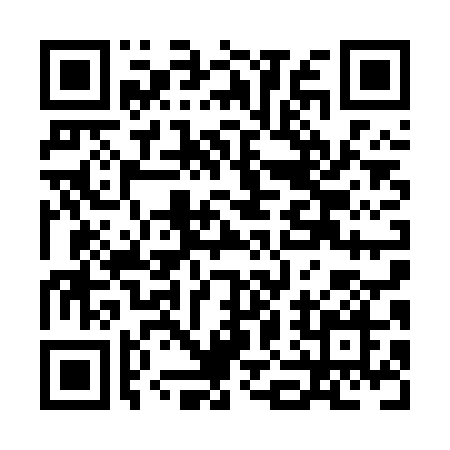 Prayer times for Blanchard's Landing, Ontario, CanadaWed 1 May 2024 - Fri 31 May 2024High Latitude Method: Angle Based RulePrayer Calculation Method: Islamic Society of North AmericaAsar Calculation Method: HanafiPrayer times provided by https://www.salahtimes.comDateDayFajrSunriseDhuhrAsrMaghribIsha1Wed4:246:011:136:158:2610:042Thu4:226:001:136:168:2710:063Fri4:195:581:136:178:2810:084Sat4:175:571:136:178:2910:095Sun4:155:551:136:188:3110:116Mon4:135:541:136:198:3210:137Tue4:115:531:136:208:3310:158Wed4:095:511:136:208:3510:179Thu4:075:501:136:218:3610:1910Fri4:055:491:136:228:3710:2111Sat4:035:471:126:238:3810:2312Sun4:015:461:126:238:4010:2513Mon3:595:451:126:248:4110:2714Tue3:585:441:126:258:4210:2815Wed3:565:421:126:258:4310:3016Thu3:545:411:136:268:4410:3217Fri3:525:401:136:278:4610:3418Sat3:505:391:136:288:4710:3619Sun3:495:381:136:288:4810:3820Mon3:475:371:136:298:4910:3921Tue3:455:361:136:308:5010:4122Wed3:445:351:136:308:5110:4323Thu3:425:341:136:318:5210:4524Fri3:405:331:136:318:5310:4725Sat3:395:321:136:328:5410:4826Sun3:375:321:136:338:5510:5027Mon3:365:311:136:338:5610:5228Tue3:355:301:146:348:5710:5329Wed3:335:291:146:358:5810:5530Thu3:325:291:146:358:5910:5631Fri3:315:281:146:369:0010:58